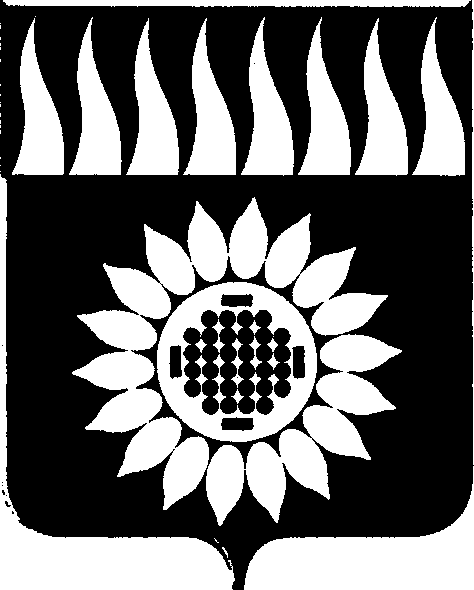 ГОРОДСКОЙ ОКРУГ ЗАРЕЧНЫЙД У М Ашестой созыв_____________________________________________________________________________________________________ВОСЕМЬДЕСЯТ ТРЕТЬЕ  ОЧЕРЕДНОЕ ЗАСЕДАНИЕР Е Ш Е Н И Е13.05.2021 № 35-Р Об утверждении Положения об оплате труда и поощрении муниципальных служащих органов местного самоуправления городского округа ЗаречныйВ соответствии со статьями 86, 136 Бюджетного кодекса Российской Федерации, статьями 5, 22, 23, 26 Федерального закона от 02.03.2007 N 25-ФЗ "О муниципальной службе в Российской Федерации", ст. 14 Закона Свердловской области от 29.10.2007 N 136-ОЗ "Об особенностях муниципальной службы на территории Свердловской области", на основании статей 25, 45 Устава городского округа Заречный  Дума решила:1. Утвердить Положение об оплате труда и поощрении муниципальных служащих органов местного самоуправления городского округа Заречный (прилагается).2. Признать утратившим силу Положение об оплате труда муниципальных служащих и работников, осуществляющих техническое обеспечение деятельности органов местного самоуправления городского округа Заречный, утвержденное решением Думы от 30.03.2017 N 48-Р с изменениями, внесенными решениями Думы ГО Заречный от 28.09.2017 N 123-Р, от 01.03.2018 N 18-Р, от 28.06.2018   N 67-Р, от 27.09.2018 N 97-Р, от 25.10.2018 N 108-Р, от 26.09.2019 N 92-Р, от 24.09.2020 N 66-Р .3. Опубликовать настоящее решение в установленном порядке, разместить на официальном сайте городского округа Заречный.Председатель Думы городского округа                                               А.А. КузнецовГлава городского округа                                                                        А.В. ЗахарцевУтвержденорешением Думыот 13.05.2021 № 35-РПОЛОЖЕНИЕОБ ОПЛАТЕ ТРУДА И ПООЩРЕНИИ МУНИЦИПАЛЬНЫХ СЛУЖАЩИХ ОРГАНОВ МЕСТНОГО САМОУПРАВЛЕНИЯ ГОРОДСКОГО ОКРУГА ЗАРЕЧНЫЙСтатья 1. Общие положения1. Настоящее Положение разработано в соответствии с действующим трудовым законодательством Российской Федерации, статьей 22 Федерального закона от 2 марта 2007 года N 25-ФЗ "О муниципальной службе в Российской Федерации", Законом Российской Федерации от 21 июля 1993 года N 5485-1 "О государственной тайне", Постановлением Правительства РФ от 18 сентября 2006 года N 573 "О предоставлении социальных гарантий гражданам, допущенным к государственной тайне на постоянной основе, и сотрудникам структурных подразделений по защите государственной тайны", Законом Свердловской области от 29 октября 2007 года N 136-ОЗ "Об особенностях муниципальной службы на территории Свердловской области".2. Положение определяет порядок формирования фонда оплаты труда, основания и размер оплаты труда, в том числе денежного содержания и поощрении муниципальных служащих органов местного самоуправления городского округа Заречный.Статья 2. Формирование фонда оплаты труда муниципальных служащих органов местного самоуправления1. Фонд оплаты труда муниципальных служащих органов местного самоуправления городского округа Заречный формируется за счет средств бюджета городского округа Заречный.2 При формировании фонда оплаты труда муниципальных служащих учитывается районный коэффициент, установленный законодательством Российской Федерации, и уровень инфляции, предусмотренный федеральным законом о федеральном бюджете на соответствующий год и плановый период. В целях обеспечения должного уровня профессиональной квалификации муниципальных служащих средний уровень денежного содержания муниципальных служащих должен соответствовать уровню средней заработной платы по экономике в ГО Заречный.3. В фонд оплаты труда муниципальных служащих сверх суммы средств, направляемых для выплаты должностных окладов муниципальным служащим, включаются следующие средства на выплату (в расчете на год):1) ежемесячной надбавки к должностному окладу за особые условия муниципальной службы - 12 должностных окладов;2) ежемесячной надбавки к должностному окладу за выслугу лет - 3 должностных оклада;3) премии по результатам работы - 10 должностных окладов;4) материальной помощи - 3 должностных оклада;5) ежемесячной процентной надбавки к должностному окладу за работу со сведениями, составляющими государственную тайну - 1,5 должностных оклада;6) ежемесячной надбавки к должностному окладу за классный чин - 2 должностных оклада.Статья 3. Основания и размер оплаты труда муниципальных служащих1. Размер оплаты труда муниципального служащего зависит от суммы установленного оклада, надбавок, доплат, премий и иных выплат.2. Размеры денежного содержания муниципальных служащих устанавливаются по следующим основаниям и условиям:1) денежное содержание лиц, замещающих должности муниципальной службы в органах местного самоуправления городского округа Заречный, устанавливается в соответствии с законодательством РФ и законодательством Свердловской области;2) должностные оклады муниципальным служащим устанавливаются в размерах, предусмотренных настоящим Положением в соответствии с замещаемыми ими должностями муниципальной службы (Приложение N 1).Размеры должностных окладов ежегодно увеличиваются (индексируются) в соответствии с решением о бюджете городского округа Заречный на соответствующий год с учетом уровня инфляции (потребительских цен). 3. Муниципальным служащим ежемесячно выплачивается надбавка к должностному окладу за особые условия муниципальной службы. Ежемесячная надбавка за особые условия муниципальной службы устанавливается распоряжением органа (руководителя органа) местного самоуправления городского округа Заречный каждому работнику индивидуально в размере до 100% должностного оклада.4. Муниципальным служащим ежемесячно выплачивается надбавка к должностному окладу за выслугу лет в зависимости от стажа муниципальной службы в следующих размерах (в процентах от должностного оклада):1) от 1 до 5 лет - 10%;2) от 5 до 10 лет - 20%;3) от 10 до 15 лет - 30%;4) свыше 15 лет - 40%.Назначение и определение размера ежемесячной надбавки к должностному окладу за выслугу лет производится распоряжением органа (руководителя органа) местного самоуправления городского округа Заречный на основании протокола комиссии по исчислению стажа муниципальной службы.5. Муниципальным служащим, имеющим допуск к сведениям, составляющим государственную тайну, распоряжением органа (руководителя органа) местного самоуправления устанавливается ежемесячная процентная надбавка к должностному окладу в размерах в соответствии с федеральным и областным законодательством.6. Муниципальным служащим ежемесячно выплачивается надбавка к должностному окладу за классный чин. Ежемесячная надбавка за классный чин устанавливается распоряжением органа (руководителя органа) местного самоуправления городского округа Заречный в соответствии с присвоенным муниципальному служащему классным чином в размерах (в процентах от должностного оклада), предусмотренных приложением № 2 к настоящему Положению. Ежемесячная надбавка к должностному окладу за классный чин выплачивается со дня присвоения классного чина.7. Ежемесячное премирование муниципальных служащих производится в соответствии со ст. 4 настоящего Положения.8. Материальная помощь выплачивается в течение календарного года по заявлению муниципального служащего в размере трех должностных окладов в год.Муниципальным служащим, принятым на службу в текущем году, материальная помощь выплачивается по истечении шести месяцев работы пропорционально отработанному времени.Материальная помощь не выплачивается муниципальным служащим, находящимся в отпусках по уходу за ребенком, других отпусках без сохранения денежного содержания.Решение о выплате материальной помощи оформляется распоряжением органа (руководителем органа) местного самоуправления городского округа Заречный.В случае увольнения муниципального служащего выплаченная материальная помощь перерасчету и удержанию не подлежит.Муниципальным служащим может выплачиваться единовременная материальная помощь в случаях и размерах, установленных нормативным актом органа местного самоуправления, в пределах финансовых средств, выделенных на содержание этого органа местного самоуправления.9. Дополнительные выплаты муниципальным служащим за счет средств экономии фонда оплаты труда, формируемого за счет и в пределах бюджетной сметы органа местного самоуправления, производятся в соответствии с Положением о поощрении муниципальных служащих органа местного самоуправления городского округа Заречный, утвержденным правовым актом соответствующего органа местного самоуправления городского округа Заречный.Статья 4. Ежемесячная премия по результатам работыРазмер ежемесячной премии муниципального служащего составляет 83,33% должностного оклада.2. Ежемесячная премия выплачивается в полном объеме при соблюдении муниципальным служащим следующих условий:1) качественное и своевременное выполнение должностных обязанностей, административных регламентов, регламентов органа местного самоуправления;2) соблюдение трудовой дисциплины и правил внутреннего трудового распорядка;3) соблюдение ограничений и запретов, связанных с муниципальной службой и установленных законодательством о муниципальной службе;                   4) своевременное выполнение письменных поручений руководителя органа местного самоуправления;              5) отсутствие обоснованных письменных претензий, жалоб на действия муниципального служащего;6) соблюдение сроков подготовки и   представления информации (отчетов), ответов на запросы, обращения граждан;           7) соблюдение сроков исполнения правовых актов;8) отсутствие искажений, недостоверной информации в отчетности;     9) соблюдение правил техники безопасности, правил пожарной безопасности. Премия не выплачивается в следующих случаях:применение в отношении муниципального служащего дисциплинарного взыскания, при этом премия не выплачивается в том месяце, в котором было применено дисциплинарное взыскание;несоблюдение муниципальным служащим ограничений и запретов, связанных с муниципальной службой и установленных законодательством о муниципальной службе, при этом премия не выплачивается в том месяце, в котором был установлен соответствующий факт комиссией по соблюдению требований к служебному поведению муниципальных служащих;наличие обоснованной письменной претензии, жалобы, представления прокуратуры на действия муниципального служащего, при этом премия не выплачивается в том месяце, в котором были получены претензия, жалоба, представление.При несоблюдении условий для выплаты ежемесячной премии в полном объеме она выплачивается в следующих размерах: наличие искажений, недостоверной информации в отчетности, подготовленной муниципальным служащим – 70 % от должностного оклада.несоблюдение сроков подготовки и представления информации (отчетов), ответов на запросы, обращения граждан – 60 % от должностного оклада;           несоблюдение сроков исполнения правовых актов - 70% от должностного оклада;несвоевременное выполнение письменных поручений руководителя органа местного самоуправления – 60% от должностного оклада.Премия выплачивается в указанном размере за тот расчетный период, в котором было установлено указанное в настоящем пункте обстоятельство. Ежемесячная премия выплачивается за фактически отработанное время.Премирование муниципальных служащих в размере, предусмотренном ч.1 настоящей статьи, осуществляется на основании настоящего Положения. В случаях, указанных в ч.3 и 4 настоящей статьи премия муниципальному служащему не выплачивается или выплачивается в размере, предусмотренном ч.4 настоящей статьи, на основании распоряжения органа (руководителя органа) местного самоуправления городского округа Заречный, принимаемого с учетом решения комиссии органа местного самоуправления о премировании.Статья 5. Порядок рассмотрения споров об оплате труда1. Споры о применении настоящего Положения, в том числе о размере и порядке оплаты труда лицам, работающим по трудовому договору (контракту), рассматриваются в порядке, установленном трудовым законодательством Российской Федерации.Приложение N 1к Положению об оплате труда и поощрении муниципальных служащих органовместного самоуправлениягородского округа ЗаречныйРАЗМЕРЫДОЛЖНОСТНЫХ ОКЛАДОВ МУНИЦИПАЛЬНЫХ СЛУЖАЩИХ ОРГАНОВМЕСТНОГО САМОУПРАВЛЕНИЯ ГОРОДСКОГО ОКРУГА ЗАРЕЧНЫЙПриложение N 2к Положению об оплате труда и поощрении муниципальных служащих органовместного самоуправленияРАЗМЕРЫ ЕЖЕМЕСЯЧНОЙ НАДБАВКИ ЗА КЛАССНЫЙ ЧИН МУНИЦИПАЛЬНЫХ СЛУЖАЩИХ ОРГАНОВМЕСТНОГО САМОУПРАВЛЕНИЯ ГОРОДСКОГО ОКРУГА ЗАРЕЧНЫЙN п/пНаименование должности муниципальной службыРазмеры должностных окладов (в рублях)Должности муниципальной службы, учреждаемые для исполнения полномочий Думы городского округаДолжности муниципальной службы, учреждаемые для исполнения полномочий Думы городского округаДолжности муниципальной службы, учреждаемые для исполнения полномочий Думы городского округа1.Начальник отдела аппарата Думы городского округа146842.Главный специалист аппарата Думы городского округа116573.Ведущий специалист аппарата Думы городского округа10822Должности муниципальной службы, учреждаемые для исполнения полномочий Главы городского округаДолжности муниципальной службы, учреждаемые для исполнения полномочий Главы городского округаДолжности муниципальной службы, учреждаемые для исполнения полномочий Главы городского округа1.Советник Главы городского округа13491Должности муниципальной службы, учреждаемые для исполнения полномочий администрации городского округаДолжности муниципальной службы, учреждаемые для исполнения полномочий администрации городского округаДолжности муниципальной службы, учреждаемые для исполнения полномочий администрации городского округа1.Первый заместитель главы администрации городского округа174902.Заместитель главы администрации городского округа174903.Управляющий делами администрации городского округа174904.Начальник отраслевого органа администрации городского округа174905.Начальник управления администрации городского округа161517.Начальник отдела администрации городского округа146849.Заместитель начальника отдела администрации городского округа1377610.Заместитель начальника отраслевого органа администрации городского округа1574111.Начальник отдела отраслевого органа администрации городского округа1468412.Заместитель начальника отдела отраслевого органа администрации городского округа1377613.Главный специалист отдела администрации городского округа1165714.Ведущий специалист отдела администрации городского округа1082215.Главный специалист отдела отраслевого органа администрации городского округа1165716.Ведущий специалист отдела отраслевого органа администрации городского округа1082217.Специалист 1 категории отдела администрации городского округа916018.Специалист 1 категории отдела отраслевого органа администрации городского округа9160Должности муниципальной службы, учреждаемые для исполнения полномочий контрольно-счетной палаты городского округаДолжности муниципальной службы, учреждаемые для исполнения полномочий контрольно-счетной палаты городского округаДолжности муниципальной службы, учреждаемые для исполнения полномочий контрольно-счетной палаты городского округа1.Председатель контрольно-счетной палаты166572.Инспектор контрольно-счетной палаты12565№Классный чинНадбавкаВысшие должности муниципальной службыВысшие должности муниципальной службыВысшие должности муниципальной службы1.Действительный муниципальный советник 3 класса15% должностного оклада2.Действительный муниципальный советник 2 класса16% должностного оклада3.Действительный муниципальный советник 1 класса16,67% должностного окладаГлавные должности муниципальной службыГлавные должности муниципальной службыГлавные должности муниципальной службы4.Муниципальный советник 3 класса15% должностного оклада5.Муниципальный советник 2 класса16% должностного оклада6.Муниципальный советник 1 класса16,67% должностного окладаВедущие должности муниципальной службыВедущие должности муниципальной службыВедущие должности муниципальной службы7.Советник муниципальной службы 3 класса15% должностного оклада8.Советник муниципальной службы 2 класса16% должностного оклада9.Советник муниципальной службы 1 класса16,67% должностного окладаСтаршие должности муниципальной службыСтаршие должности муниципальной службыСтаршие должности муниципальной службы10.Референт муниципальной службы 3 класса15% должностного оклада11.Референт муниципальной службы 2 класса16% должностного оклада12Референт муниципальной службы 1 класса16,67% должностного окладаМладшие должности муниципальной службыМладшие должности муниципальной службыМладшие должности муниципальной службы13.Секретарь муниципальной службы 3 класса15% должностного оклада14.Секретарь муниципальной службы 2 класса16% должностного оклада15.Секретарь муниципальной службы 1 класса16,67% должностного оклада